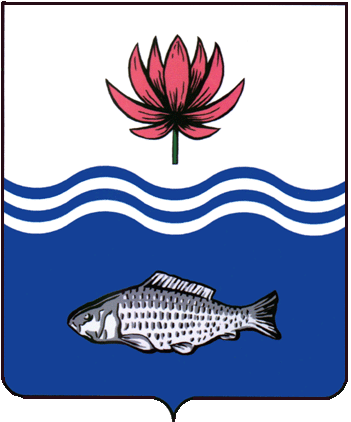 АДМИНИСТРАЦИЯ МО "ВОЛОДАРСКИЙ РАЙОН"АСТРАХАНСКОЙ ОБЛАСТИПОСТАНОВЛЕНИЕОб утверждении Положения об обеспечении бесплатнымдвухразовым питанием обучающихсядетей – инвалидов и детей с ограниченнымивозможностями здоровья в муниципальныхобщеобразовательных учреждениях и организацияхВолодарского района Астраханскойобласти либо его компенсацииВ соответствии со статьями 9, 37, 79 Федерального закона «Об образовании в Российской Федерации», статьей 16 Федерального закона «Об общих принципах организации местного самоуправления в Российской Федерации», администрация МО «Володарский район»ПОСТАНОВЛЯЕТ:1.Утвердить Положение об обеспечении бесплатным двухразовым питанием обучающихся детей – инвалидов и детей с ограниченными возможностями здоровья в муниципальных общеобразовательных учреждениях Володарского района Астраханской области либо возмещения его стоимости.2.Отделу образования администрации МО «Володарский район» (Ташев) довести настоящее постановление до сведения руководителей образовательных организаций.3.Руководителям образовательных организаций МО «Володарский район» принять к работе данное постановление.4.Сектору информационных технологий организационного отдела администрации МО «Володарский район» (Поддубнов) разместить настоящее постановление на официальном сайте администрации МО «Володарский район».5.Главному редактору МАУ «Редакция газеты «Заря Каспия» (Шарова) опубликовать настоящее постановление в районной газете «Заря Каспия».6.Настоящее постановление вступает в силу со дня его опубликования.7.Контроль за исполнением настоящего постановления возложить на и.о. заместителя главы администрации МО «Володарский район» по социальной политике Курмангалиева Х.Б.Глава администрацииМО «Володарский район»                                            Х.Г. ИсмухановПриложение №1к постановлению администрацииМО «Володарский район»от 25.08.2021 г. № 1184Положение об обеспечении ежедневным бесплатным двухразовым питанием обучающихся детей – инвалидов и детей с ограниченными возможностями здоровья в общеобразовательных учреждениях Володарского района1. Общие положения   1.1. Настоящее Положение разработано на основании:-  Федерального закона от 29 декабря 2012 г. № 273-Ф3 «Об образовании в Российской Федерации»;  Федерального закона «Об основных гарантиях прав ребёнка в Российской Федерации» от 24.07.1998 №124-ФЗ (в последней редакции Федеральных законов от 28.12.2016 №465-ФЗ);Федерального закона от 06.10.2003 №131-ФЗ «Об общих принципах организации местного самоуправления в Российской Федерации» (в ред. от 07.05.2013, с изм. от 27.06.2013); Федеральным законом «О дополнительных гарантиях по социальной поддержке детей-сирот и детей, оставшихся без попечения родителей» от 21.12.1996 №159-ФЗ (в последней редакции от 28.12.2016 №465-ФЗ);-  Федерального закона от 24.11.1995 № 181 «О социальной защите инвалидов в Российской Федерации»;  - постановления Главного государственного санитарного врача Российской Федерации от 27.10.2020 № 32 «Об утверждении «Санитарно – эпидемиологических правил и норм СанПиН 2.3/2.4.3590-20 «Санитарно - эпидемиологические требования к организации общественного питания населения»;- Закон Астраханской области от 22.12.2016 № 85/2016 – ОЗ «О мерах социальной поддержки и социальной помощи отдельным категориям граждан в Астраханской области».    1.2. Настоящее Положение определяет порядок и условия обеспечения бесплатным питанием обучающихся с ограниченными возможностями здоровья за счет бюджетных ассигнований бюджета муниципального образования «Володарский район», получающих образование по образовательным программам начального общего, основного общего, среднего общего образования в муниципальных образовательных учреждениях и организациях Володарского района (далее обучающиеся с ОВЗ).     1.3.  Под обучающимся с ОВЗ понимается физическое лицо, имеющее недостатки в физическом и (или) психологическом развитии, подтвержденные психолого-медико-педагогической комиссией и препятствующие получению образования без создания специальных условий.2. Методика расчета норматива затрат    2.1.    Формирование затрат на питание обучающихся с ОВЗ осуществляется исходя из норматива затрат на обеспечение бесплатным двухразовым питанием на одного обучающегося с ОВЗ и численности обучающихся с ОВЗ, согласно утвержденных муниципальных заданий образовательных организаций на текущий год и плановые периоды.   2.2.     Расчет норматива затрат на обеспечение бесплатным двухразовым питанием на одного обучающегося с ОВЗ (Рп) осуществляется по формуле:  Рп = (∑ Ci* Vi) * D * Ко, где: Ci – средняя рыночная стоимость единицы i-го продукта питания, определенного на основании среднего значения розничной единицы продукта питания (Приложение №5), согласно наблюдениям Росстата, при отсутствии официальной статистической информации, - исходя из цен, сложившихся по результатам заключенных договоров и контрактов, средней максимальной стоимости, сложившейся из коммерческих предложений от потенциальных участников закупок и извещений о закупках, размещенных в информационно-телекоммуникационной сети «Интернет»;Vi – объем потребления i-го продукта питания в соответствии с установленными санитарными правилами и нормативами с учетом возраста обучающегося с ОВЗ, единиц;D – планируемое количество дней посещения одним обучающимся с ОВЗ. Значение D = 1 день.Ко – коэффициент дефлятора, учитывающий необходимость приобретения продуктов питания. 3. Порядок и условия обеспечения бесплатным двухразовым питанием     3.1. Бесплатное двухразовое питание обучающихся с ОВЗ предоставляется в течение учебного года в дни обучения в соответствии с локальными актами общеобразовательной организации.     3.2 Обучающиеся с ОВЗ по образовательным программам начального общего образования, получающие бесплатное горячее питание в соответствии с ч. 2.1 ст. 37 Федерального закона «Об образовании в Российской Федерации», обеспечиваются бесплатным питанием, предусмотренным настоящим Положением, однократно.          3.3. Для обеспечения бесплатным двухразовым питанием один из родителей (законных представителей) представляет в муниципальное общеобразовательное учреждение или организацию:          - заявление об обеспечении бесплатным питанием обучающегося с ОВЗ согласно приложения №1 к настоящему Положению;          - копию документа, удостоверяющего личность обучающегося;          -копию документа, удостоверяющего личность одного из родителей (законных представителей) обучающихся, и документа, подтверждающего его полномочия как законного представителя обучающегося (в случае подачи документов, указанных в настоящем пункте, представителем обучающегося);          -копию справки, выданной федеральным государственным учреждением медико-социальной экспертизы, подтверждающей факт установления инвалидности, либо заключения психолого-медико-педагогической комиссии;          - копию заключения медицинской организации о необходимости обучения на дому, выданного в соответствии с перечнем заболеваний, наличие которых дает право детям на обучение на дому (при наличии).  3.4. Документы предоставляются с предъявлением оригиналов для проверки представленных копий на соответствие оригиналам либо заверенные в порядке, предусмотренном законодательством Российской Федерации, а также с предъявлением документа, удостоверяющего личность родителя (законного представителя). 3.5. Документы, имеющие подчистки, приписки, зачеркнутые слова и исправления, документы, заполненные карандашом, а также документы с повреждениями, не позволяющими однозначно толковать их содержание, к рассмотрению не принимаются.          3.6. Родители (законные представители) несут ответственность за достоверность представленных документов.          3.7. Для организации предоставления бесплатного питания обучающимся с ОВЗ общеобразовательная организация:          - обеспечивает информирование родителей (законных представителей) о порядке и условиях предоставления бесплатного питания;         - принимает документы, указанные в п. 3.3 настоящего Положения, осуществляет их регистрацию в специальном журнале и обеспечивает их хранение;         - принимает решение о предоставлении или отказе в предоставлении бесплатного питания обучающимся с ОВЗ, издает распорядительный акт о предоставлении бесплатного питания или отказа в предоставлении бесплатного питания в течение 5 рабочих дней со дня приема документов от родителей (законных представителей).       3.8. Основаниями для отказа в предоставлении обучающимся с ОВЗ бесплатного питания является:-  представление не в полном объеме документов, указанных в пункте 3.3;- недостоверность сведений, содержащихся в представленных документах в соответствии с пунктами 3.3 настоящего Положения;- наличие в документах подчисток, приписок, зачеркнутых слов и исправлений, документы, заполненные карандашом, а также документы с повреждениями, не позволяющими однозначно толковать их содержание;- отсутствие у обучающихся статуса обучающегося с ОВЗ;    3.9. Общеобразовательная организация не позднее пяти рабочих дней со дня издания распорядительного акта о предоставлении бесплатного питания или об отказе в предоставлении бесплатного питания обучающемуся с ОВЗ уведомляет родителя (законного представителя) о принятом решении письменно под роспись или почтой России. 3.10. В случае принятия решения об отказе в обеспечении питанием обучающегося в уведомлении указывается основание для отказа.3.11. В случае отказа в обеспечении питанием обучающегося по основаниям, указанным в пунктах 3.3 и 3.8, родители (законные представители) имеют право на повторное обращение после устранения оснований, послуживших причиной отказа.         3.12. В случае принятия решения об обеспечении питанием обучающихся обучающийся обеспечивается питанием:         - со дня зачисления на обучение - в случае если при зачислении на обучение были представлены документы, указанные в пункте 3.3 настоящего Положения;         - со дня обращения в муниципальную образовательную организацию или учреждение - в случае если при зачислении на обучение не были представлены документы, указанные в пункте 3.3 настоящего Положения.    3.13.   В случае изменения основания предоставления права обучающемуся с ОВЗ на получение бесплатного питания родители (законные представители) обучающегося с ОВЗ в течение двух рабочих дней со дня наступления таких изменений должны письменно уведомить об этом общеобразовательную организацию в произвольной форме.    3.14. Основаниями для прекращения предоставления бесплатного двухразового питания являются:- прекращение образовательных отношений;- утрата обучающимся статуса обучающегося с ОВЗ;- смерть обучающегося.3.15. Предоставление бесплатного двухразового питания прекращается со дня наступления соответствующего обстоятельства.3.16. Решение о прекращении предоставления бесплатного двухразового питания принимается директором в форме распорядительного акта не позднее трех рабочих дней со дня наступления обстоятельств, предусмотренных пунктом 3.14.3.17.Муниципальная образовательная организация или учреждение Володарского района Астраханской области в течение трех рабочих дней со дня принятия решения о прекращении предоставления бесплатного двухразового питания направляет одному из родителей (законному представителю) письменное уведомление о прекращении обеспечения бесплатного двухразового питания.3.18. В случае прекращения предоставления бесплатного питания в связи со смертью обучающегося, признания его безвестно отсутствующим или объявления его умершим уведомление о прекращении выплаты компенсации не направляется.4. Организация выплаты ежемесячной денежной компенсациидвухразового питания обучающимся с ограниченнымивозможностями здоровья, осваивающим программыначального общего, основного общего и среднегообщего образования на дому4.1. Настоящее Положение определяет условия и процедуру предоставления компенсации за обеспечение бесплатным двухразовым питанием обучающихся с ограниченными возможностями здоровья, зачисленным в ОУ и осваивающим основные общеобразовательные программы на дому (далее – компенсация).4.2. Выплата компенсации осуществляется в пределах бюджетных ассигнований, предусмотренных на указанные цели в бюджете Володарского района, из расчета 149 руб.00 коп. на одного обучающегося только в учебные дни.4.3. Для предоставления денежной компенсации один из родителей (законных представителей) представляет в муниципальное общеобразовательное учреждение или организацию: - заявление о выплате компенсации согласно приложению № 4 к настоящему Положению;          -копию документа, удостоверяющего личность обучающегося;          -копию документа, удостоверяющего личность одного из родителей (законных представителей) обучающихся, и документа, подтверждающего его полномочия как законного представителя обучающегося (в случае подачи документов, указанных в настоящем пункте, представителем обучающегося);          -копию справки, выданной федеральным государственным учреждением медико-социальной экспертизы, подтверждающей факт установления инвалидности, либо заключения психолого-медико-педагогической комиссии;          - копию заключения медицинской организации о необходимости обучения на дому, выданного в соответствии с перечнем заболеваний, наличие которых дает право детям на обучение на дому;          - копии документов, подтверждающих проживание обучающегося с ОВЗ на территории Астраханской области (договоры найма (поднайма) либо социального найма жилого помещения, либо свидетельство о государственной регистрации права на жилое помещение, либо иной документ, являющийся в соответствии с жилищным законодательством Российской Федерации основанием для вселения в жилое помещение), в случае отсутствия в документе, удостоверяющем личность обучающегося с ОВЗ, сведений о регистрации по месту жительства на территории Астраханской области.      - документ о наличии у родителей (законных представителей) банковского счета, открытого в кредитной организации, с указанием реквизитов счета либо реквизитов почтового отделения.      4.4. Документы предоставляются с предъявлением оригиналов для проверки представленных копий на соответствие оригиналам либо заверенные в порядке, предусмотренном законодательством Российской Федерации, а также с предъявлением документа, удостоверяющего личность родителя (законного представителя).  4.5. Документы, имеющие подчистки, приписки, зачеркнутые слова и исправления, документы, написанные карандашом, а также документы с повреждениями, не позволяющими однозначно толковать их содержание, к рассмотрению не принимаются.       4.6. Родители (законные представители) несут ответственность за достоверность представленных документов.       4.7. Для организации предоставления компенсации обучающимся с ОВЗ на дому общеобразовательная организация:          - обеспечивает информирование родителей (законных представителей) о порядке и условиях предоставления компенсации;         - принимает документы, указанные в п. 4.3 настоящего Положения, осуществляет их регистрацию в специальном журнале и обеспечивает их хранение;    - принимает решение о предоставлении или отказе в компенсации обучающимся с ОВЗ, издает распорядительный акт о предоставлении компенсации или отказа в предоставлении компенсации в течение 5 рабочих дней со дня приема документов от родителей (законных представителей).        4.8. Основаниями для отказа в предоставлении обучающимся с ОВЗ компенсации является:-  представление не в полном объеме документов, указанных в пункте 4.3;- недостоверность сведений, содержащихся в представленных документах в соответствии с пунктами 4.3 настоящего Положения;- наличие в документах подчисток, приписок, зачеркнутых слов и исправлений, документы, заполненные карандашом, а также документы с повреждениями, не позволяющими однозначно толковать их содержание;- отсутствие у обучающихся статуса обучающегося с ОВЗ.4.9. Общеобразовательная организация не позднее пяти рабочих дней со дня издания распорядительного акта о предоставлении компенсации или об отказе в предоставлении компенсации обучающемуся с ОВЗ уведомляет родителя (законного представителя) о принятом решении письменно под роспись или почтой России.4.10. В случае принятия решения об отказе в компенсации в уведомлении указывается основание для отказа.4.11. В случае отказа в компенсации по основаниям, указанным в пунктах 4.3 и 4.8, родители (законные представители) имеют право на повторное обращение после устранения оснований, послуживших причиной отказа.    4.12. В случае принятия муниципальной образовательной организацией или учреждением решения о компенсации обучающемуся стоимости питания выплата компенсации назначается с 1-го числа месяца, следующего за месяцем, в котором родители (законные представители) обратились в муниципальную образовательную организацию или учреждения Володарского района Астраханской области за получением компенсацией.   4.13. Выплата компенсации осуществляется муниципальной образовательной организацией или учреждением Володарского района Астраханской области ежемесячно, не позднее 15-го числа месяца, следующего за месяцем, за который производится выплата, способом, указанным в заявлении о компенсации.4.14. В случае изменения банковских реквизитов (банковского счета) родители (законные представители) в течение 10 рабочих дней с даты изменения указанных сведений представляет в ОУ актуальные сведения о банковских реквизитах (банковском счете).    4.15. Муниципальная образовательная организация или учреждение Володарского района Астраханской области в форме локального нормативного акта принимает решение о приостановке выплаты компенсации на неопределенный срок в течение 10 рабочих дней со дня поступления информации от кредитной организации либо организации почтовой связи, с которыми заключены соглашения о перечислении (доставке) выплаты компенсации, о:     - незачислении кредитной организацией компенсации на лицевой счет, указанный в заявлении о компенсации, в связи с его закрытием;    - ликвидации организации почтовой связи, осуществляющей доставку выплаты компенсации, или кредитной организации либо отзыве у кредитной организации лицензии на осуществление банковских операций;     - неполучении выплаты компенсации более трех месяцев подряд в организации почтовой связи;     - лишение или ограничение родительских прав (прекращение прав и обязанностей опекуна или попечителя) родителей (законных представителей), которому предоставлена выплата компенсации;   - признание родителей (законных представителей) судом безвестно отсутствующим или объявление умершим;  - смерть родителей (законных представителей), которому предоставлена выплата компенсации;  - признание родителей (законных представителей) судом недееспособным или ограничено дееспособным;  - усыновление обучающегося третьим лицом, не являющимся родителем (законным представителем), которому предоставлена выплата компенсации.     4.16. Выплата компенсации получателю приостанавливается с 1-го числа месяца, следующего за месяцем, в котором было принято решение о приостановке выплаты компенсации стоимости питания на неопределенный срок;     4.17. В течение 5 рабочих дней со дня принятия решения о приостановке выплаты компенсации на неопределенный срок муниципальная образовательная организация или учреждение Володарского района Астраханской области в произвольной письменной форме уведомляет получателя компенсации о принятом решении и об основаниях его принятия.     4.18. Выплата компенсации возобновляется на основании решения муниципальной образовательной организации или учреждения, принятого в форме локального нормативного акта на основании заявления получателя компенсации о возобновлении выплаты компенсации, поданного в муниципальную образовательную организацию или учреждение Володарского района Астраханской области в произвольной письменной форме, с указанием:- способа перечисления (доставки) выплаты компенсации (через организацию почтовой связи либо на лицевой счет, открытый в кредитной организации);- реквизитов кредитной организации и лицевого счета для перечисления выплаты компенсации (в случае перечисления выплаты компенсации через кредитную организацию);- реквизитов организации почтовой связи (в случае доставки выплаты компенсации через организацию почтовой связи).      4.19. Муниципальная образовательная организация или учреждение регистрирует заявление получателя компенсации о возобновлении выплаты компенсации в день его поступления в журнале регистрации и в течение 10 рабочих дней со дня его регистрации принимает в форме локального нормативного акта решение о возобновлении выплаты компенсации (отказе в возобновлении выплаты компенсации) и уведомляет в произвольной письменной форме получателя компенсации о принятом решении.В случае принятия решения об отказе в возобновлении выплаты компенсации в уведомлении указывается основание для отказа.     4.20. Возобновление выплаты компенсации в случае принятия решения о возобновлении выплаты компенсации производится с 1-го числа месяца, следующего за месяцем поступления заявления получателя компенсации о возобновлении выплаты компенсации.Получателю компенсации выплачивается компенсация стоимости питания за весь период приостановления выплаты компенсации.4.21. Обеспечение выплаты компенсации прекращается в случае:- подачи одним из родителей (законным представителем) обучающегося с ОВЗ заявления об отказе в выплате компенсации. обеспечении питанием (получении выплаты компенсации);- потерей обучающимся статуса ОВЗ;- прекращения образовательных отношений в связи с отчислением обучающегося из муниципальной образовательной организации или учреждения Володарского района Астраханской области досрочно;- смерти обучающегося, признания его безвестно отсутствующим или объявления его умершими.        4.22. Один из родителей (законных представителей) обучающегося обязан в произвольной письменной форме сообщать в муниципальную образовательную организацию или учреждение Володарского района Астраханской области о наступлении обстоятельства, указанного в п. 4.21 настоящего Положения, которое влечет за собой прекращение выплаты компенсации, в течение 10 рабочих дней со дня наступления указанного обстоятельства.       4.23.Муниципальная образовательная организация или учреждение Володарского района Астраханской области в течение 3 рабочих дней со дня наступления обстоятельств, указанных в п. 4.21. настоящего раздела, поступления информации о наступлении обстоятельств, указанных в п. 4.21 настоящего Положения, принимает решение в форме локального нормативного акта о прекращении выплаты компенсации.4.24. Муниципальная образовательная организация или учреждение Володарского района Астраханской области в течение 3 рабочих дней со дня принятия решения о прекращении выплаты компенсации направляет одному из родителей (законному представителю) письменное уведомление о прекращении выплаты компенсации с указанием оснований принятия решения.4.25. В случае прекращения выплаты компенсации в связи со смертью обучающегося, признания его безвестно отсутствующим или объявления его умершим уведомление о прекращении выплаты компенсации не направляется.5. Ответственность сторон    5.1. Ответственность за организацию обеспечения бесплатным двухразовым питанием либо его компенсации обучающихся с ОВЗ возлагается на руководителя муниципальной образовательной организации или учреждения.Формазаявления на получение бесплатного двухразового питания в _________________________Директору _______________________________________                          _________________________________________________(Ф.И.О.)                          _________________________________________________(Ф.И.О. родителя/законного представителя)                          _________________________________________________                          _________________________________________________(Ф.И.О., число, месяц, год рождения обучающегося)                          _________________________________________________                          _________________________________________________(адрес места жительства)                          _________________________________________________(контактный телефон)ЗАЯВЛЕНИЕПрошу включить моего сына/дочь______________________________________________________________________________________________________________________________________(Ф.И.О. полностью)в список обучающихся на получение бесплатного двухразового питания. Мойребенок имеет статус ребенка с ограниченными возможностями здоровья, что подтверждает заключением психолого-медико-педагогической комиссии от ___________________ № ____________ о признании(дата выдачи справки)Статуса ребенка с ограниченными возможностями. На основании данной справки (иных документов) прошу организовать бесплатное двухразовое питание с ________________________________________.                               (дата начала предоставления питания)    ________________                                _______________________              (дата)                                                              подписьСписок учащихся с ограниченными возможностями здоровья,в том числе детей-инвалидовДиректор:                                             Подпись                               ФИО полностью Табель ежемесячного учёта обучающихся с ОВЗ, в том числе детей-инвалидов для обеспечения ежедневным бесплатным двухразовым питанием в _______________на _______________20_____ г.Директор :                                          Подпись                               ФИО полностьюФорма заявленияо предоставлении ежемесячной денежной компенсации на обеспечение бесплатным двухразовым питанием обучающихся ограниченными возможностями здоровья, том числе детей-инвалидов, осваивающих основные общеобразовательные программы на дому в _________Директору _______________________________________                          _________________________________________________(Ф.И.О.)                          _________________________________________________(Ф.И.О. родителя/законного представителя)                          _________________________________________________                          _________________________________________________(Ф.И.О., число, месяц, год рождения обучающегося)                          _________________________________________________                          _________________________________________________(адрес места жительства)                          _________________________________________________(контактный телефон)Заявление В соответствии с частью 7 статьи 79 Федерального закона от 29 декабря 2012 года 273-ФЗ «Об образовании Российской Федерации» прошу предоставлять ежемесячную денежную компенсацию на обеспечение бесплатным двухразовым питанием _____________________________________________________________________________          (фамилия, имя, отчество обучающегося, дата рождения соответствии документами, удостоверяющими личность, адрес места проживания) переведенного на обучение на дому в  соответствии приказом Школы от __________ №_______ Денежную компенсацию прошу перечислять на _____________________________________________________________________________ (реквизиты счета банке или иной кредитной организации) К заявлению прилагаю следующие документы: 1) _____________________________________________________; 2) ________________________________________________________________. 3)____________________________________________________________________.                        (дата)_____________________ (подпись)________________ Правильность представленных мною сведений подтверждаю, предупрежден(а) об ответственности за представление ложной информации. Даю согласие _____________________________________________________________________________                   (наименование образовательной организации) соответствии со статьей 9 Федерального закона от 27 июля 2006 г. 152-ФЗ «О персональных данных» на обработку в целях предоставления ежемесячной денежной компенсации следующих персональных данных: фамилия, имя, отчество, дата место рождения, адрес места проживания, данные паспорте или ином документе, удостоверяющем личность (серия, номер, кем когда выдан), номер телефона, то есть на совершение любых действий (операций) или совокупности действий (операций), совершаемых использованием средств автоматизации или без использования таких средств с персональными данными, включая сбор, запись, систематизацию, накопление, хранение, уточнение (обновление, изменение), извлечение, использование, передачу (распространение, предоставление, доступ), обезличивание, блокирование, удаление, уничтожение персональных данных. Настоящее согласие на обработку персональных данных действует со дня подписания настоящего заявления до дня, следующего за днем получения________________________________________________(наименование Школы) заявления письменной форме об отзыве настоящего согласия. Настоящее согласие на обработку персональных данных может быть отозвано на основании личного письменного заявления в произвольной форме.__________________________                                                  ____________________              (дата)                                                                                         (подпись)	Верно:           от 25.08.2021 г.N  1184№ п/п Ф.И.О. ребенка Основание для получения питания на бесплатной основе кол-во учебных дней в неделю ИТОГО:    Фамилия, имя Дата Дата Итого 1 2 3 4 5 6 7 8 9 10 11 12 13 14 15 16 17 18 19 20 21 22 23 24 25 26 27 28 29 30 31 Расчет стоимости среднесуточного набора продуктов для обучающихся образовательных учреждений при 2-разовом питании согласно нормам СанПин СанПиН 2.4.5.2409-08Расчет стоимости среднесуточного набора продуктов для обучающихся образовательных учреждений при 2-разовом питании согласно нормам СанПин СанПиН 2.4.5.2409-08Расчет стоимости среднесуточного набора продуктов для обучающихся образовательных учреждений при 2-разовом питании согласно нормам СанПин СанПиН 2.4.5.2409-08Расчет стоимости среднесуточного набора продуктов для обучающихся образовательных учреждений при 2-разовом питании согласно нормам СанПин СанПиН 2.4.5.2409-08Наименование продуктовКоличество продуктов в зависимости от возраста обучающихсясредняя цена по фактическим закупочным ценам подведомственных учреждений на Цена продуктов     срНаименование продуктовв г, мл, бруттосредняя цена по фактическим закупочным ценам подведомственных учреждений на в г, мл, бруттоНаименование продуктов2-х разовоесредняя цена по фактическим закупочным ценам подведомственных учреждений на 2-х разовоеХлеб ржаной (ржано-пшеничный)1200,00Хлеб пшеничный1800,00Мука пшеничная150,00Крупы, бобовые450,00пшено0,00манка0,00горох0,00гречка0,00перловка0,00геркулес0,00Макаронные изделия100,00Картофель2100,00Овощи свежие, зелень2500,00помидоры0,00Огурцы0,00морковь0,00лук0,00капуста0,00свекла0,00Фрукты (плоды) свежие600,00яблоки0,00бананы0,00лимон0,00Фрукты (плоды) сухие, в т.ч. шиповник100,00Мясо жилованное (мясо на кости) 1 кат.1300,00куры600,00Колбасные изделия (сосиски)50,00Молоко (массовая доля жира 2,5%, 3,2%)500,00Кисломолочные продукты (массовая доля жира 2,5%, 3,2%)500,00Творог (массовая доля жира не более 9%)350,00Сыр100,00Сметана (массовая доля жира не более 15%)100,00Масло сливочное250,00Масло растительное100,00Яйцо диетическое0,50,00Сахар 200,00Кондитерские изделия200,00Чай10,00Какао0,50,00Соль70,00